12.01.2022Ул. Юрасова, Маяковского, уборка снега на остановках и пешеходных переходахПлощадь машиностроителей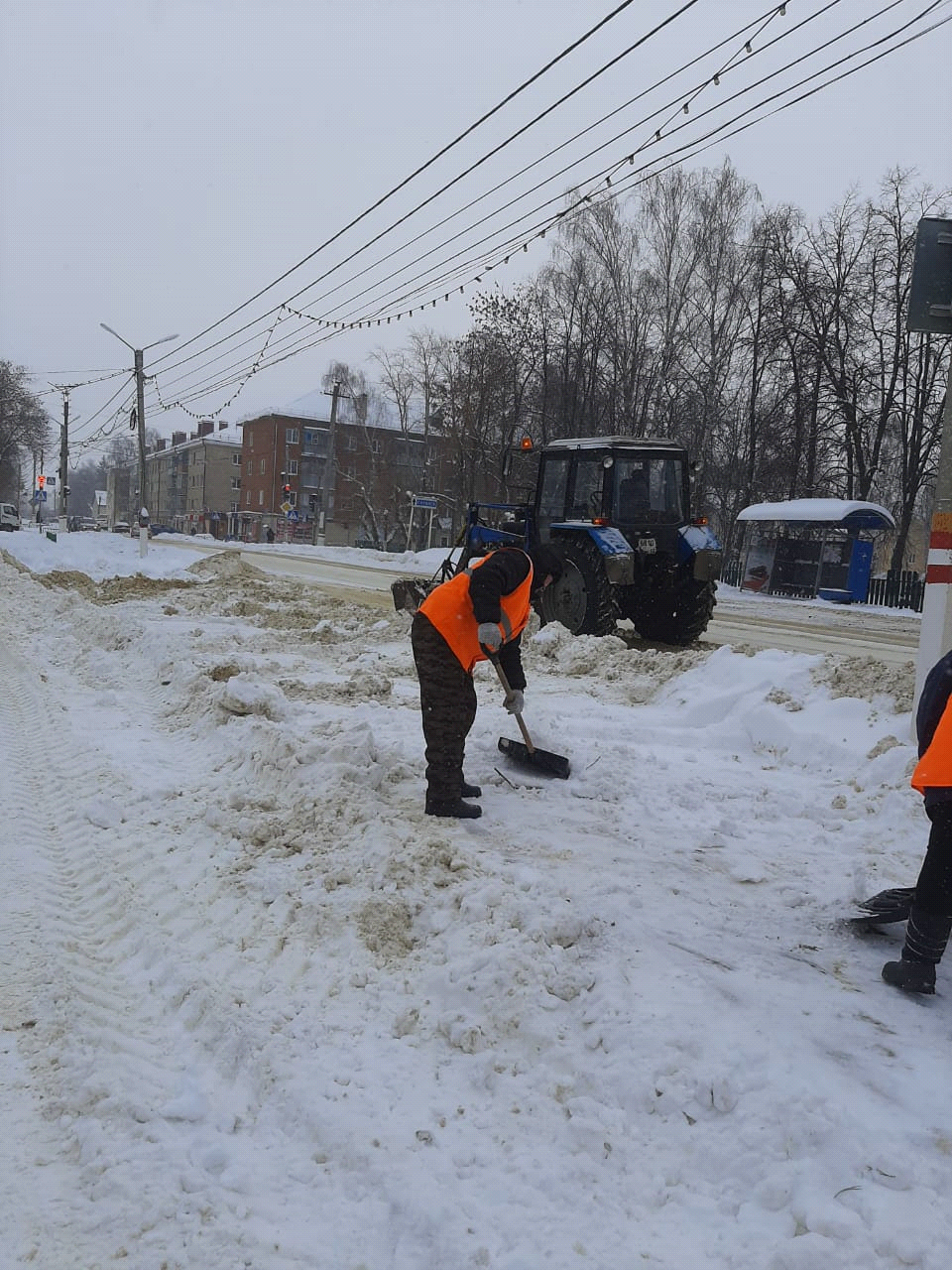 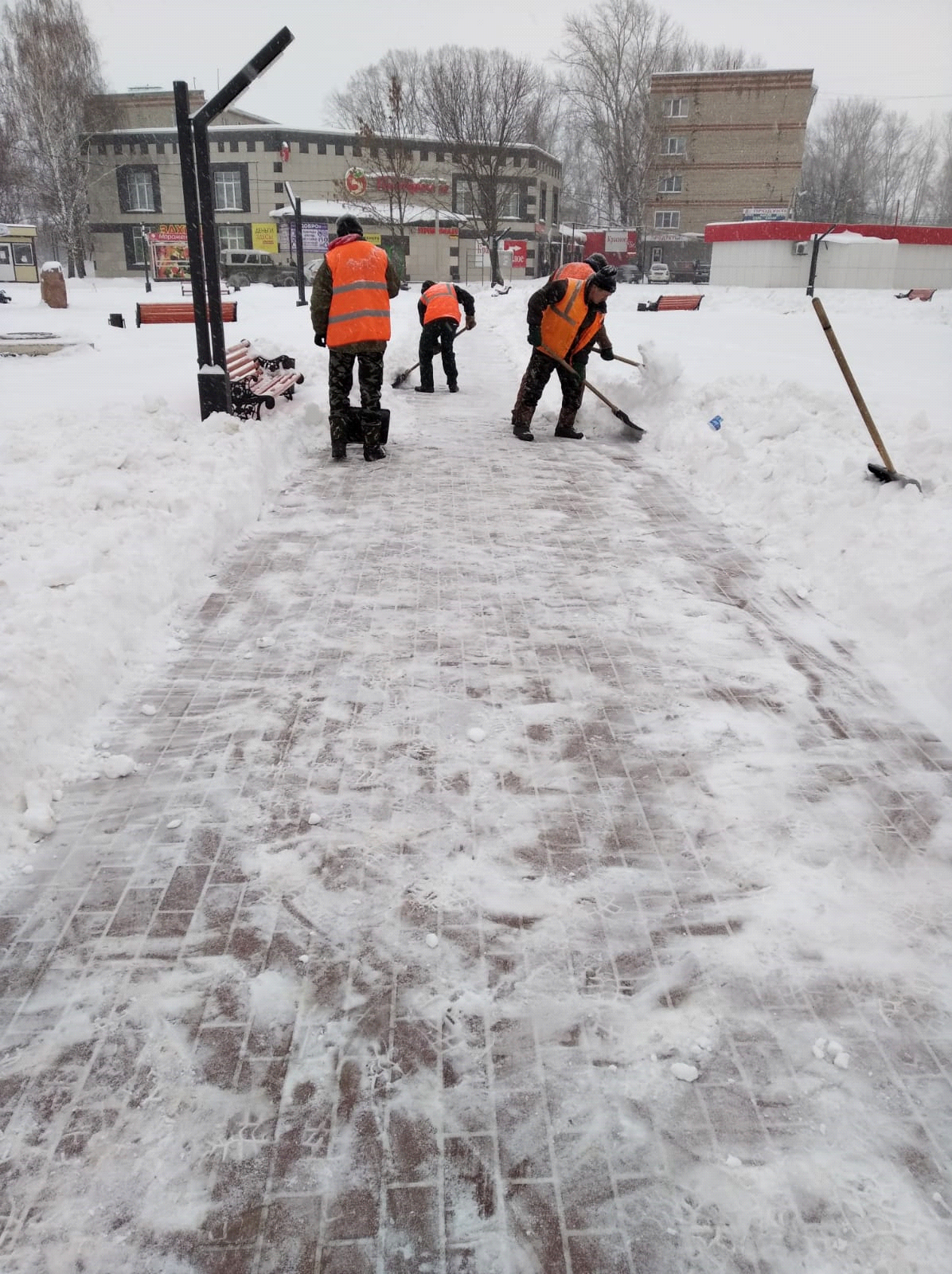 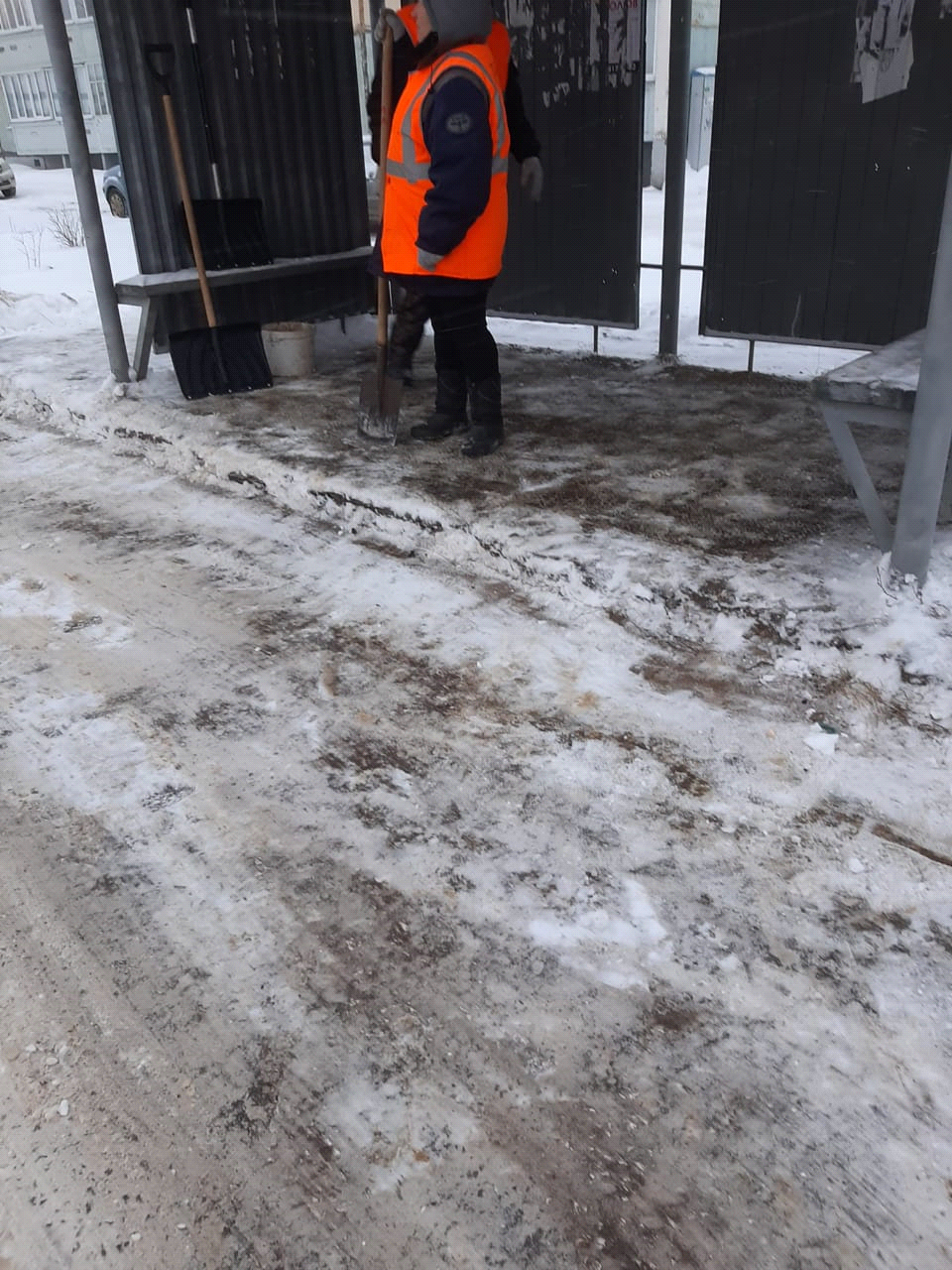 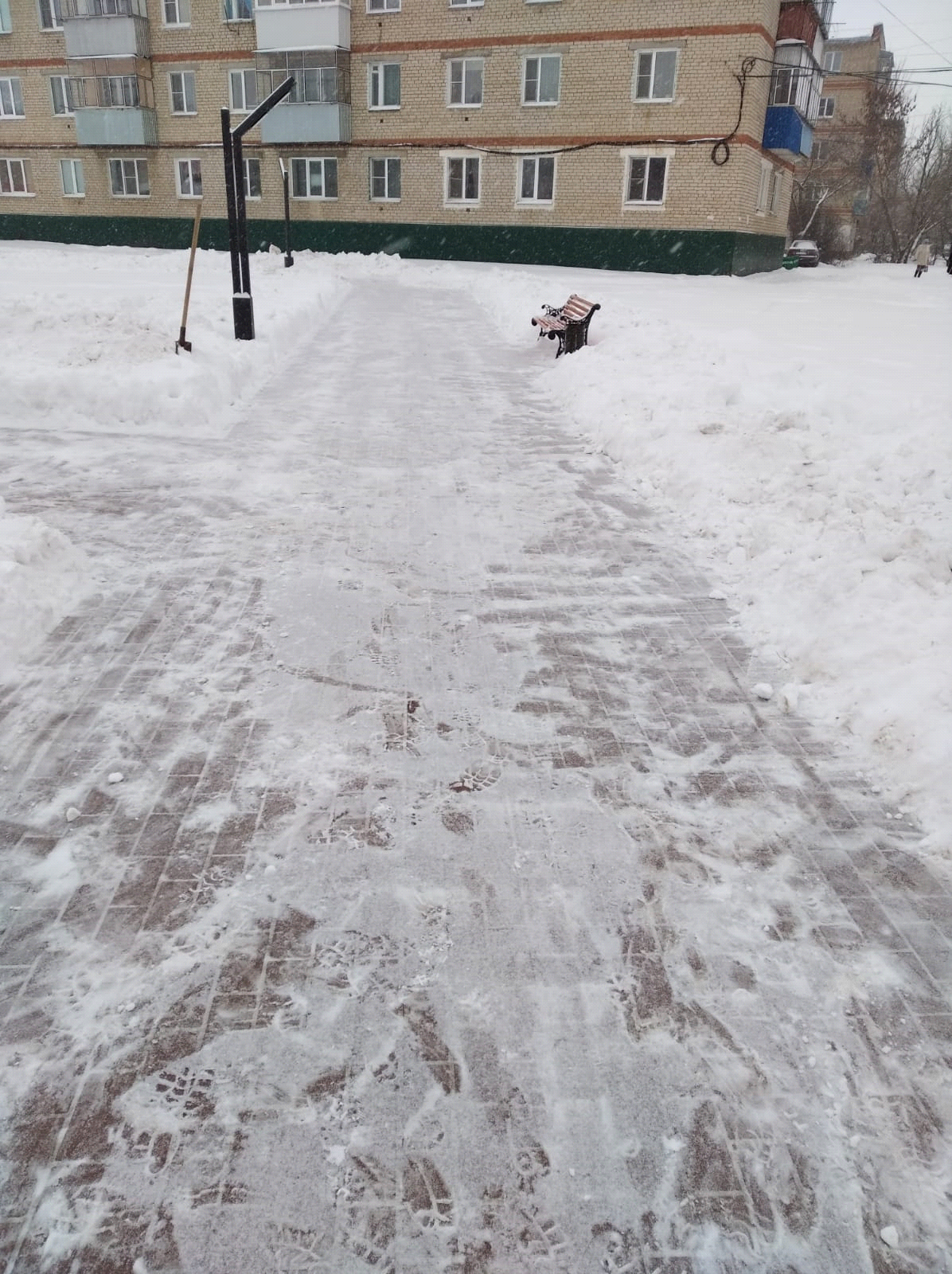 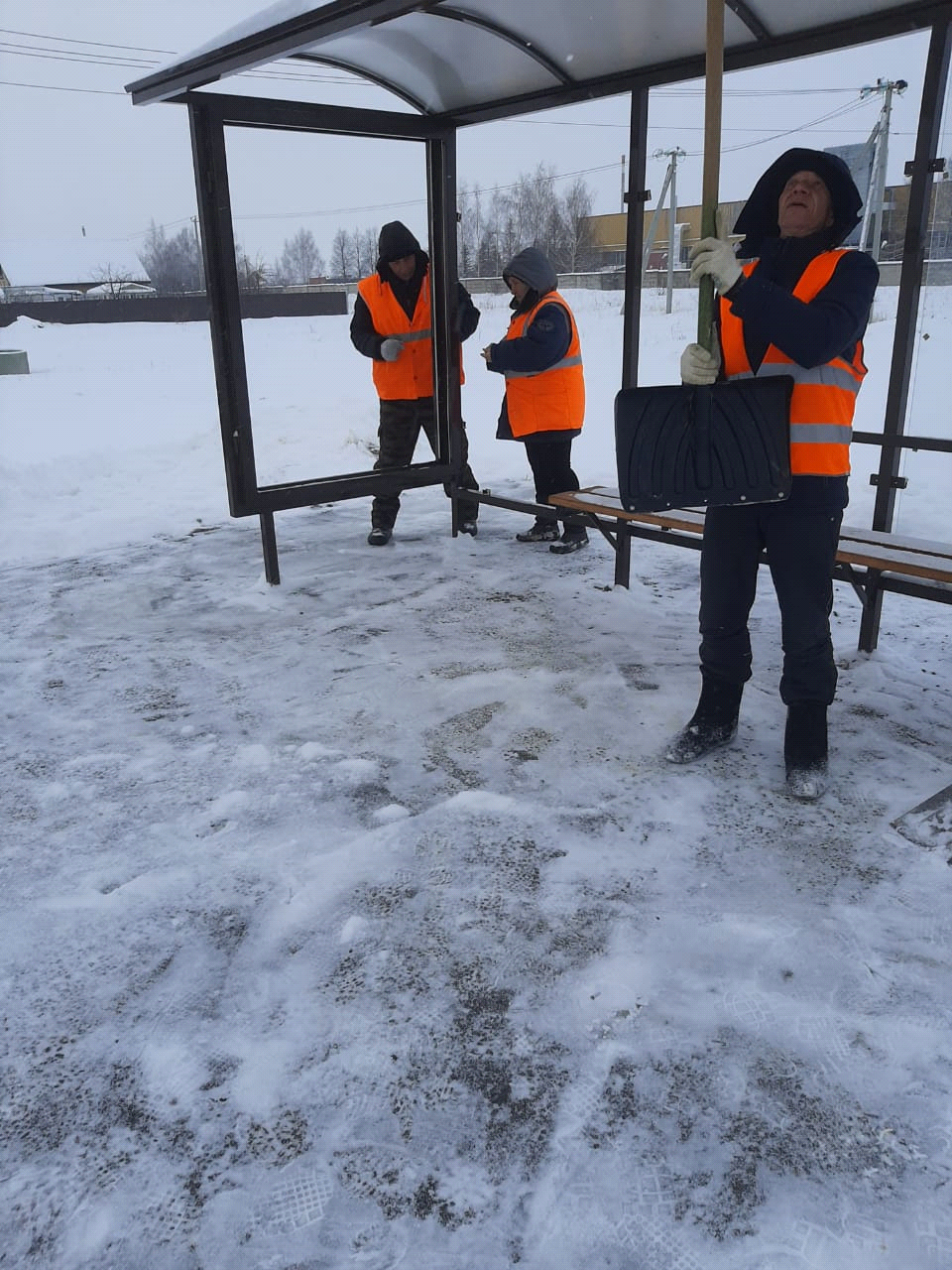 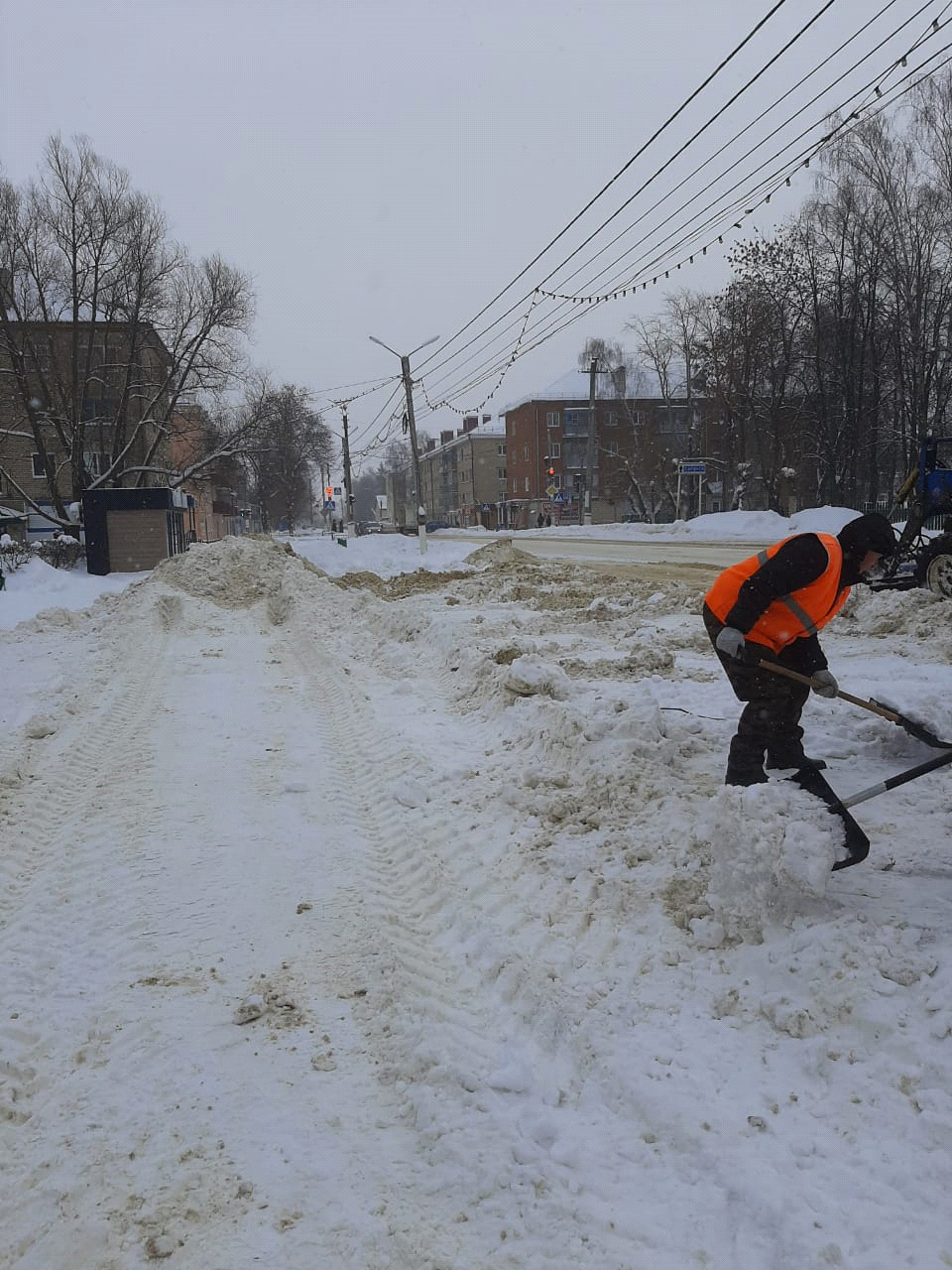 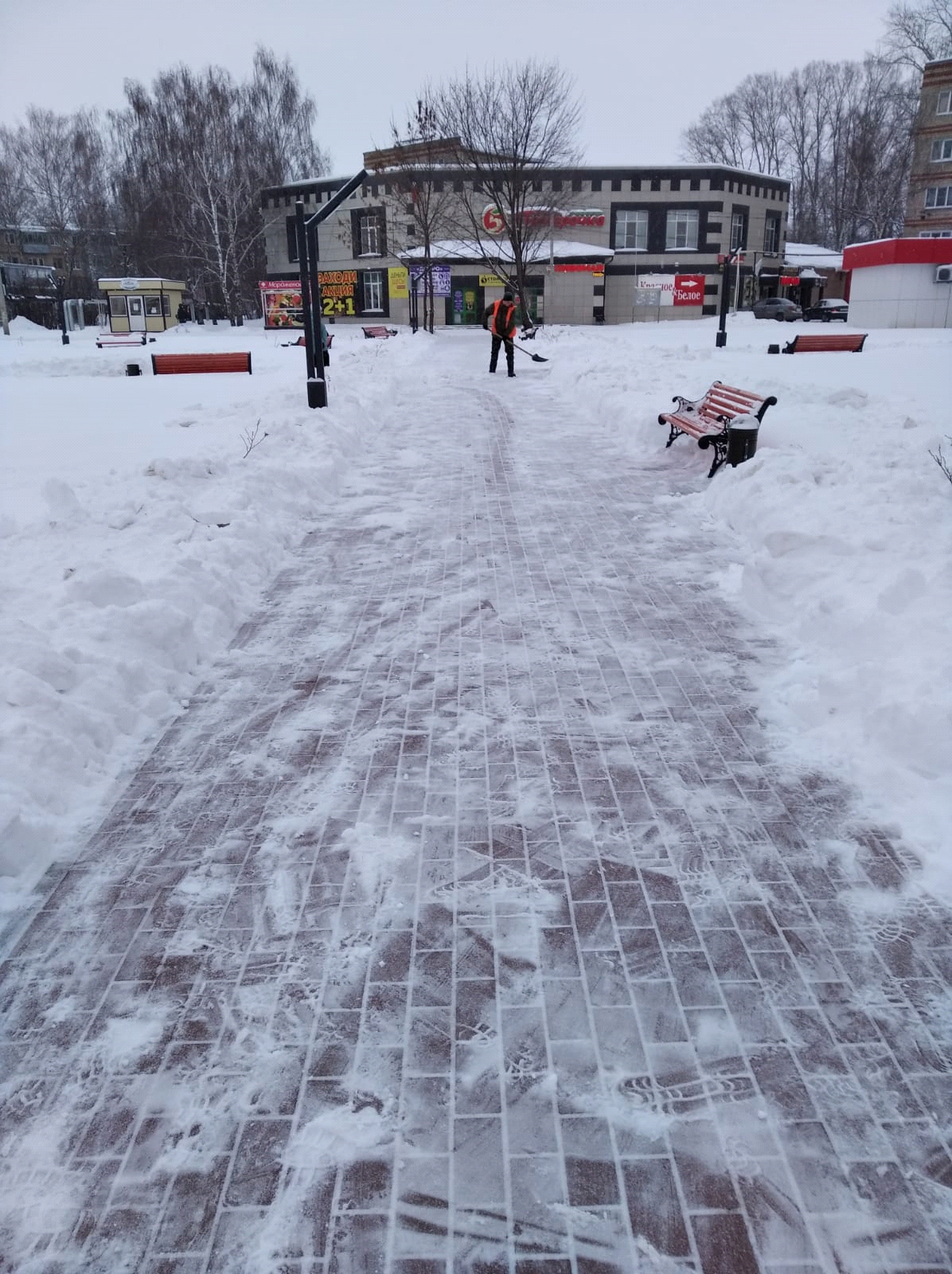 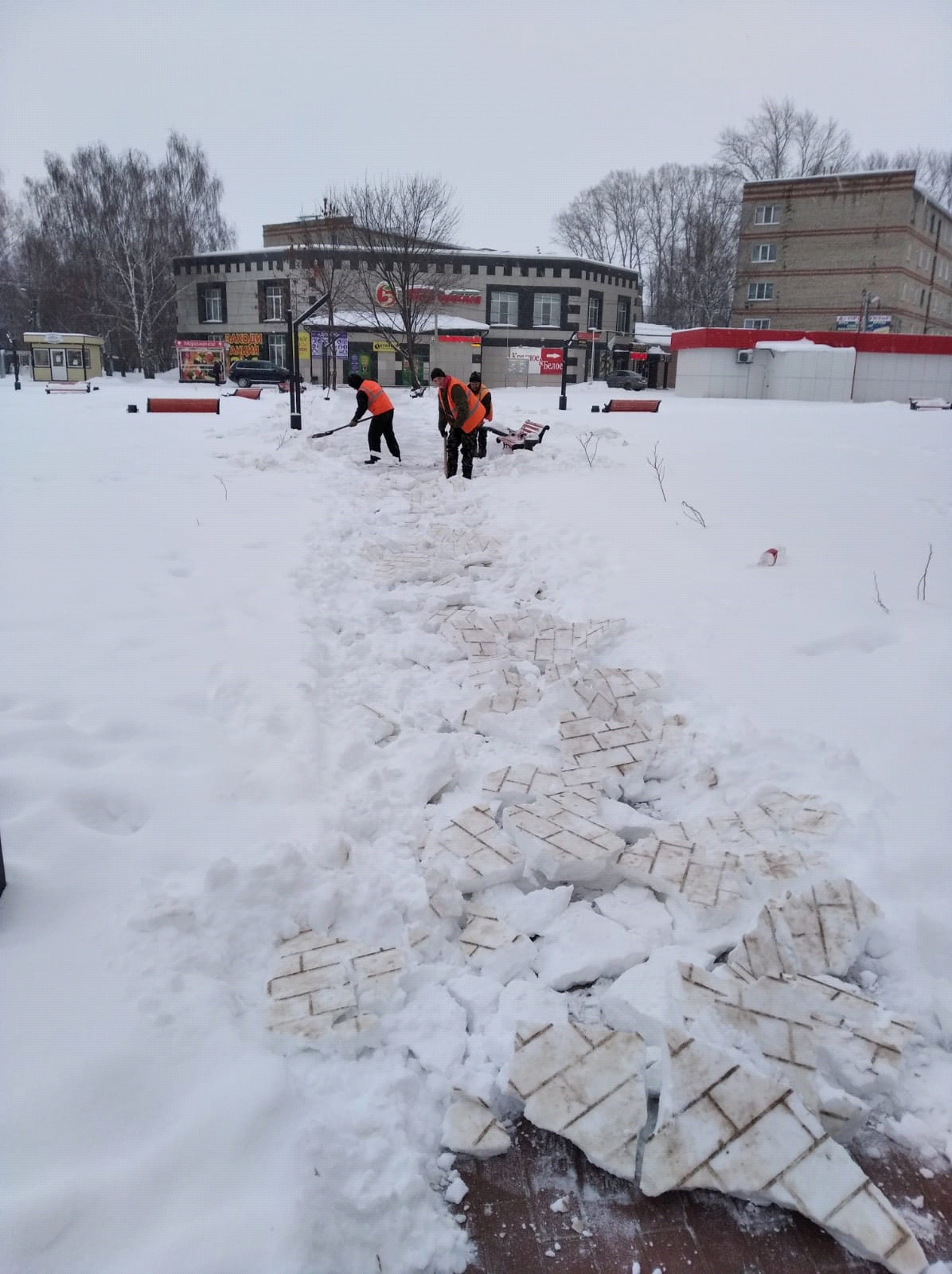 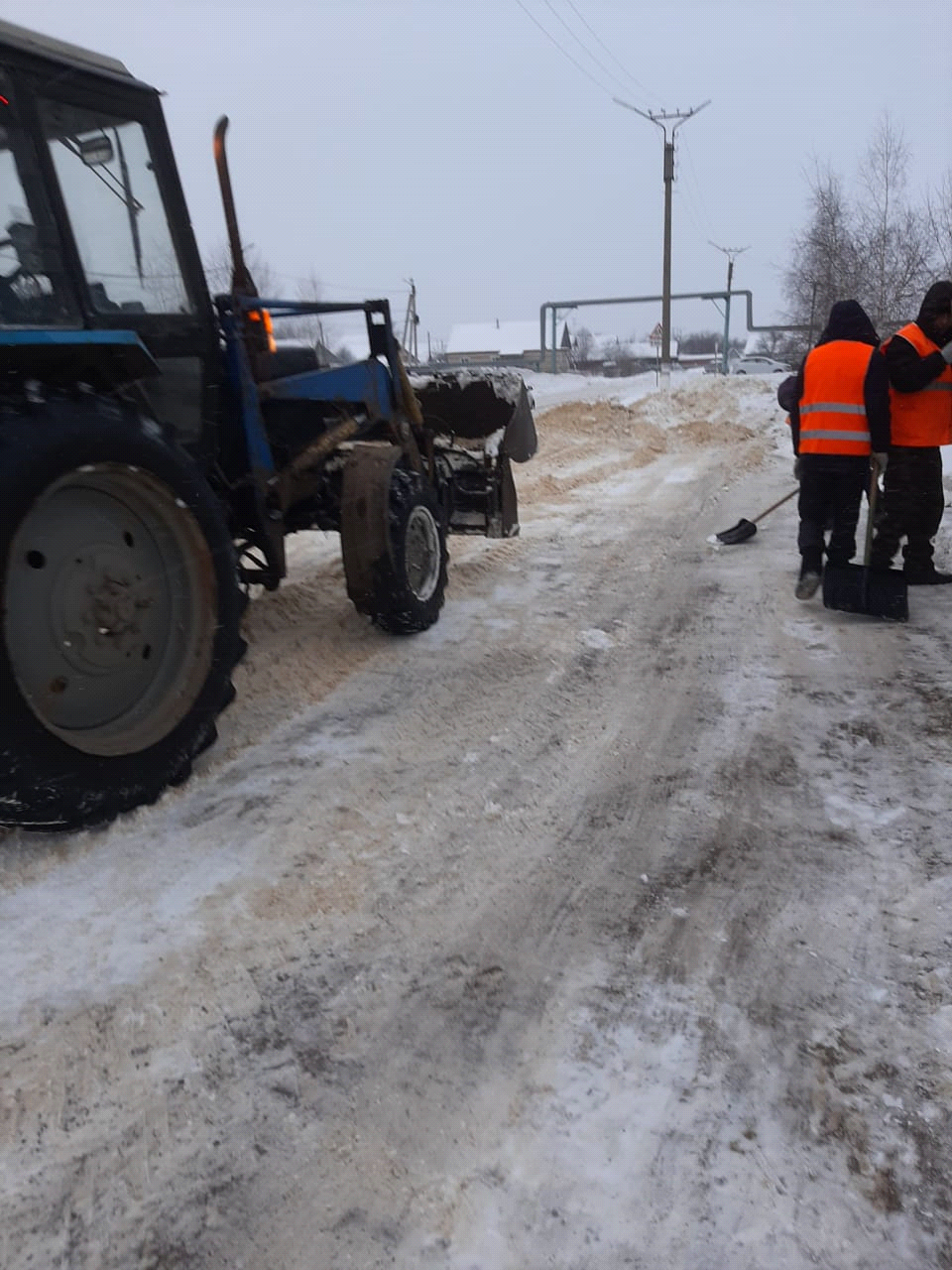 